ASSOCIATION «SWISS-URAL CREAGROUP»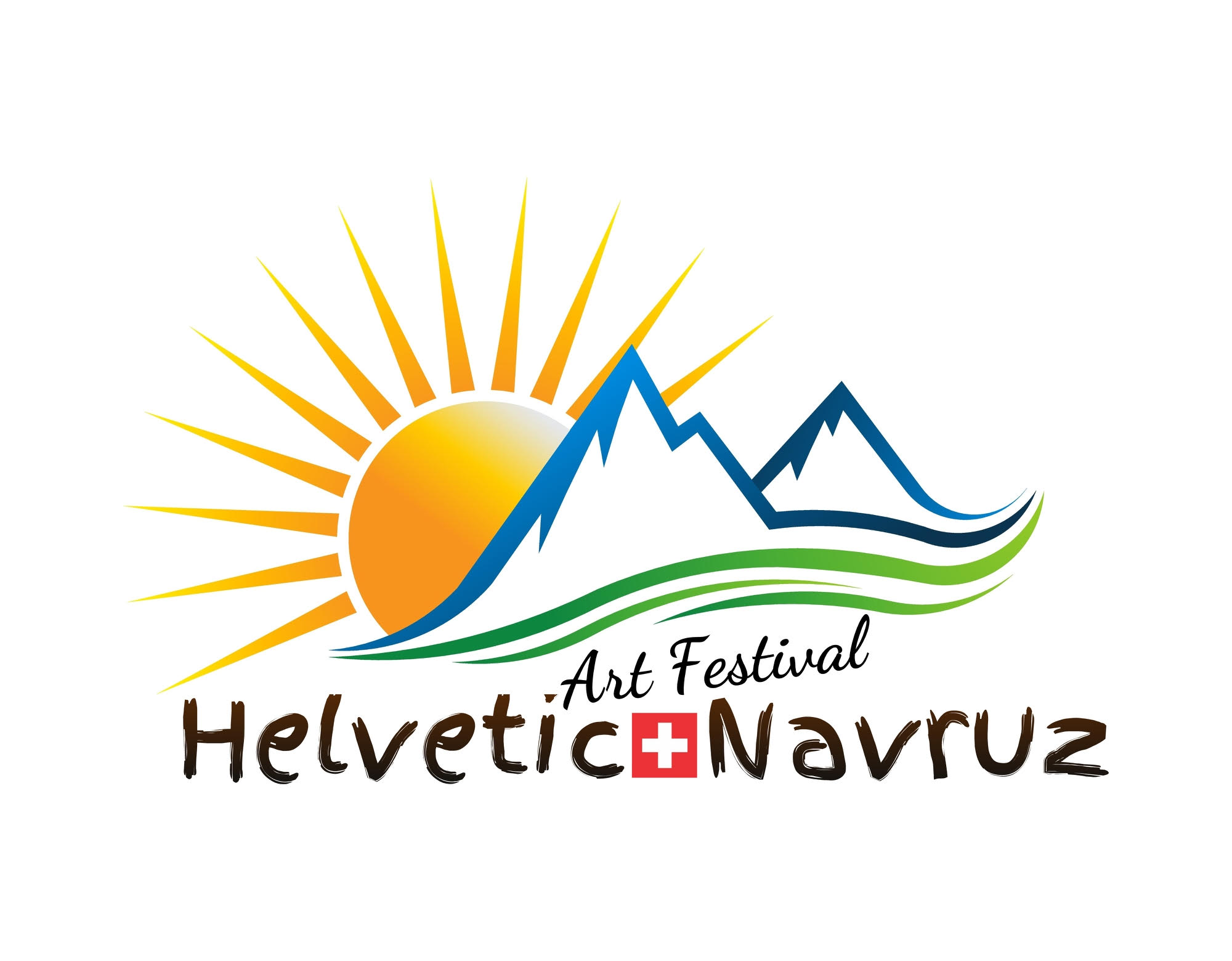 INTERNATIONAL DANCE FESTIVAL - COMPETITION«HELVETIC NAVRUZ»www.navruzfestival.ch28-29 Mars 2020, Genève, SuisseNavruz est l’une des fêtes les plus anciennes, elle symbolise l’arrivée du printemps selon le calendrier solaire astronomique.  En 2009, elle a été inscrite sur la liste du patrimoine culturel immatériel de l'humanité de l'UNESCO.  En février 2010, l'Assemblée générale des Nations Unies a déclaré le 21 mars la "Journée internationale du Navruz".

Cette fête contribue aux valeurs de paix et de solidarité, tant entre les générations qu'au sein de la famille, ainsi que la réconciliation et le bon voisinage, qui contribuent à préserver la diversité culturelle et à renforcer l'amitié entre les peuples.
«Helvetic Navruz» est le premier festival-concours international de danse à Genève.CONDITIONS GENERALES1.BUTS ET OBJECTIFS
- Présentation d’un événement intra culturel; 
- Maintien des traditions culturelles dans les toutes les communautés;
- Soutien et découverte de  talents artistiques tout âge;- Développement de l'intérêt des personnes pour la culture et l'art.2.LES CANDIDATSLe  concours  est  ouvert  aux  danseuses et danseurs à partir de 4 ans, amateurs  (de 1 à 3 cours par semaine), pré-professionnels (à partir de 4cours par semaine) et professionnels: solo et  duo( maximum 2 min 30) groupes (maximum 4 min)3.GENRES- danse classique,- de caractère,folklore- moderne, jazz ,contemporaine, lyrique- hip-hop, break danse- danse pour enfants- d’autres genres (acrobatique, gymnastique)Les collectifs, les duos et les solistes ont le droit de participer plusieurs fois, à condition d’une inscription séparée et d’un paiement approprié.  
4. CATEGORIE D’AGEBaby – jusqu’à 6 ans;Child – de 7 à 10 ans;Junior –de 11 à 14 ans;Junior+ - de 15 à 18 ans;Senior – dès 19 ans;5. INSCRIPTIONLes frais d’organisation, de réalisation du festival international "Helvetic Navruz" et de récompense des participants sont à la charge du fondateur et organisateur du concours (frais d’entrée).  Les contributions au concours sont consacrées à une campagne de publicité, à l'achat d'articles de papeterie, à des diplômes et à des prix pour les participants, au paiement des membres du jury, etc.
Une liste d'hôtels, auberges et restaurants avec lesquels un accord a été passé pour les participants au festival sera communiquée ultérieurement. Tarif  des inscriptionsSOLO (1er performance)                CHF  40DUO (1er performance)                CHF 20 par candidatSOLO (2  ème performance)         CHF 30DUO (2  éme performance)           CHF 15 par candidatGroupes (à partir de 3 candidats)1er performance                            CHF 12 par candidat2 ème performance                        CHF 8 par candidatUn tarif spécial et global est accordé aux danseurs et danseuses qui participent 2 fois dans chaque catégorie (solo, duo et groupe). 6 passages en scène          	CHF 72 par candidatATTENTION! Clôture des inscriptions le 29 février 2020Dans le cas d’un nombre suffisant d’inscription, l’organisateur se réserve le droit de fermer les inscriptions avant la date limite.Les demandes non confirmées de paiement seront automatiquement annulées par les organisateurs.6.PAIEMENT DES INSCRIPTIONSA l’ordre deBanque cantonale de Genève CH490078 8000 0503 0831 3SWISS-URAL CREAGROUPMME USMANOVA GOBET GUZELRue Neuve-du-Molard, 4-6, 1204 GenèveSVP, préciser votre nom, groupe et catégorie choisis.7. LE JURYLe jury est composé de professionnels du monde de la danse et de la culture qui  restent pour l’instant dans la confidentialité.  Les décisions du jury sont irrévocables.8. СRITERES D'EVALUATION​- technique
- composition  de danse
- adéquation entre l'âge des danseurs et la proposition chorégraphique
- choix d'une image artistique
- choix du  matériel musical et chorégraphique
- costume de scène.9.PRIX ET RÉCOMPENSESGrand prix coupe, médailles, diplômes, prix des sponsors. 10.LA MUSIQUE La  musique de la prestation et l’inscription de participants remplie devront être envoyée avant le 29 février 2020 par  email, à l’adresse: info@navruzfestival.chLa music au format WAV uniquement (aucun autre support musical ne sera accepté). 11.DÉROULEMENT DES ÉPREUVESL’ordre de passage est déterminé par l’âge, du plus jeune au plus âgé.8h30 à 9h30 accueil et présentation de la salle, scène et coulisses pour les candidat 10h-12h10h à 12h  épreuves Baby, Child et Junior.12h à 13h pause et présentation de la salle, scène et coulisses pour  les candidat 13h-15h13h à 15h épreuves Junior+ et Senior.15h à 16h Délibération du jury16h à 17h30 Clôture de festival et remises du grand prix et des prix spéciaux.L’horaire de passage sera communiqué par mail en fonction du nombre d’inscriptions.12.LA BILLETTERIELes  billets  sont  en  vente le jour  même à l‘aula du Collège de Saussure ou au Service culturel Migros  rue du Commerce 9, 1204 Genève    Tarif : Adulte pour  la  journée (concours  et gala) - 20CHFGala et remises du grand prix et prix spéciaux - 15 CHFJeune dès 16 ans et étudiant (sur présentation de leur carte) et AVS pour la journée - 15CHF enfants dès 3 ans - 10CHF.L’entrée est gratuite pour les professeurs et les candidats munis de leurs badges  d’inscription.13. COORDONEES DE L’ORGANISATEUR ASSOCIATION SWISS-URAL CREAGROUPGuzel Usmanova Gobet L'auteur du projet "Art Festival Helvetic Navruz" et l'organisateur du Festival-concours international de danse+41 76 375 34 92; info@navruzfestival.ch​Sabina Meyer - Directeur Exécutif+66654477897;  sabinageneve@gmail.com​Olesya Cajas - Directeur Financier+41 76 399 39 98;  cajasolesya@gmail.com14. FILM  ET PHOTOCommande sur place des photos  et  des vidéos auprès de l’agence présente au festival-concours «HELVETIC NAVRUZ».Les photos et le matériel de présentations vidéo et / ou de participation peuvent être utilisés par l'organisation pour la publication de publicité à sa discrétion (Internet, télévision, papier, etc).15.LIEU DE L’EVENEMENTAula du collège de Saussure,Vieux chemin d’Onex, 9, 1213 Petit- Lancy , Genève, Suisse16.INFORMATIONS PRATIQUESLa scène mesure 23 mètres d’ouverture sur 12 mètres de profondeur.INSCRIPTIONINTERNATIONAL DANCE FESTIVAL - COMPETITION"HELVETIC NAVRUZ"28-29 mars 2020, Genève Suisse1. Pays______________________________________________________________________2. Ville______________________________________________________________________3. Nom du groupe ________________________________________________________________________________________________________________________________________________________5. Nom de l'établissement du groupe (école, association) ____________________________________________________________________________ ____________________________________________________________________________6.Informations du responsable du groupe:Nom et prénom________________________________________________________________Numéro de téléphone___________________________________________________________Email : ______________________________________________________________________7.Programme du groupe lors du concours:                   Signature______________________________________________№п/пNom de la danseGenre de danseCatégorie d'âgeNombre de participantsDuréePosition début danse (derrière les coulisses ou sur scène)